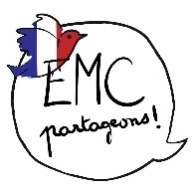 Invente une fin à l’histoire pour qu’elle se termine sans discrimination.J’entoure le joker utilisé :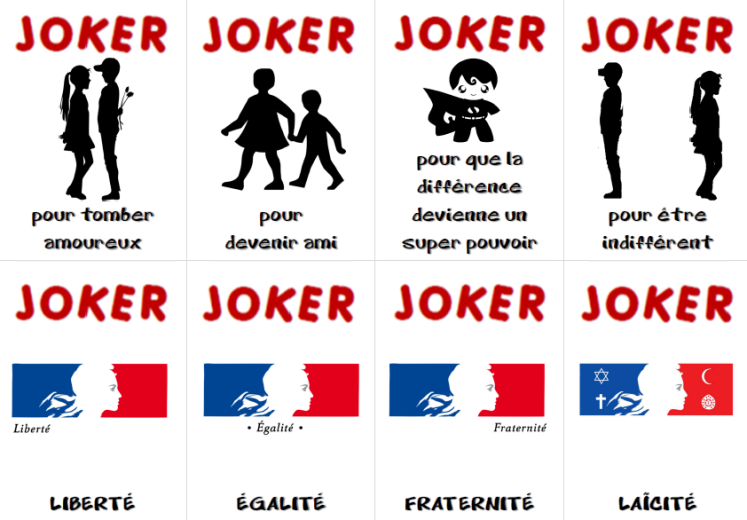 J’écris la fin que j’ai imaginée seul(e).______________________________________________________________________________________________________________________________________________________________________________________________________________________________________________________________________________________________________J’écris la fin que mon groupe a imaginée.______________________________________________________________________________________________________________________________________________________________________________________________________________________________________________________________________________________________________